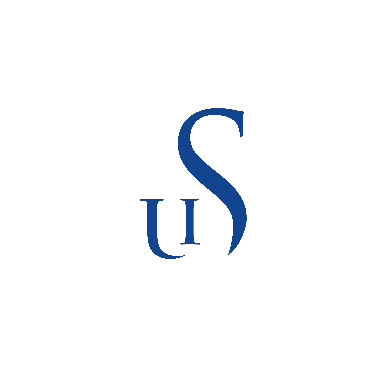 FACULTY OF SCIENCE AND TECHNOLOGYBACHELOR THESISFACULTY OF SCIENCE AND TECHNOLOGYBACHELOR THESISStudy programme / specialisation:The spring semester, 20......Open / ConfidentialAuthor: …………………………………………(signature author)Course coordinator:Supervisor(s): Course coordinator:Supervisor(s): Thesis title: Thesis title: Credits (ECTS):Credits (ECTS):Keywords:         Pages: …………………     + appendix: …………         Stavanger, ………………..                                date/year